Hãy thực hiện bảng tính theo yêu cầu sau.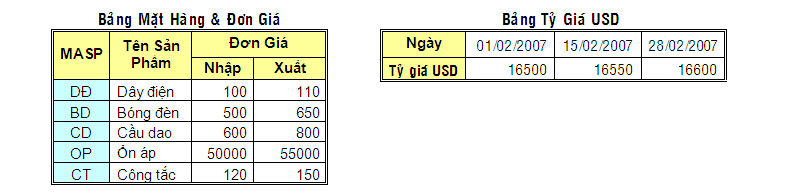 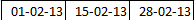 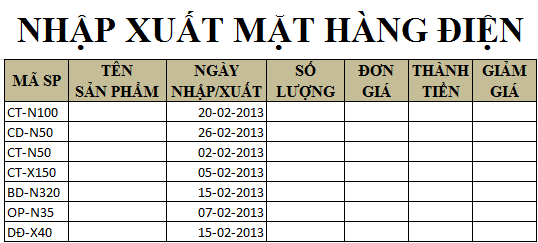 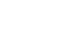 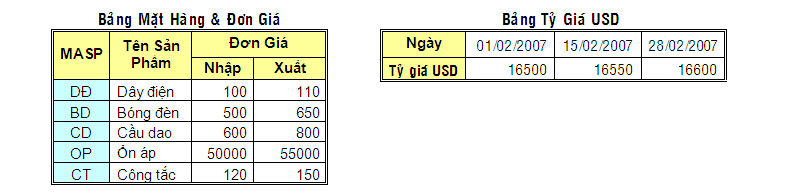 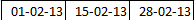 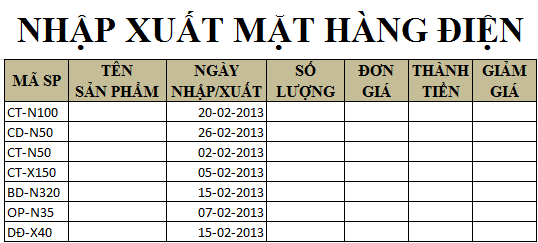 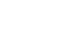 Mã Ghi chú:_         02 ký tự đầu của MÃ SP cho biết Mã._         Ký tự thứ 4 của MÃ SP cho biết Nhập (N) hay Xuất (X)._         Các ký tự số cuối cùng của MÃ SP cho biết SỐ LƯỢNG. Yêu  cầu:1) [1.0 điểm] TÊN SẢN PHẨM: Dựa vào 2 ký tự đầu của MÃ SP để tra trong BảngMặt Hàng & Đơn Giá, chọn tên phù hợp.2) [1.0 điểm] SỐ LƯỢNG: là ký tự số cuối cùng của MÃ SP (đổi sang kiểu số).3) [1.0 điểm] ĐƠN GIÁ: Dựa vào TÊN SẢN PHẨM để tra trong BẢNG MẶT HÀNG& ĐƠN GIÁ, nếu ký tự cuối của MÃ SP là N thì chọn cột giá nhập ngược lại chọn cộtgiá xuất.4) [1.0 điểm] THÀNH TIỀN = Số Lượng*Đơn giá*Tỷ giá  (TỶ GIÁ dựa vào NGÀYNHẬP/XUẤT để tra trong BẢNG TỶ GIÁ USD).5) [1.0 điểm] GIẢM GIÁ: Nếu mặt hàng có NGÀY NHẬP/XUẤT từ 10/02/2013 đếnngày 20/02/2013 thì Giảm Giá 5% trên Thành tiền, ngược lại không giảm giá.6) [1.0 điểm] Sắp xếp bảng tính tăng dần theo NGÀY NHẬP/XUẤT, nếu trùng NGÀYNHẬP/XUẤT thì sắp xếp giảm dần theo SỐ LƯỢNG.7) [1.0 điểm] Trích lọc những sản phẩm công tắc và được giảm giá ( GIẢM GIÁ >0 ).Kết quả rút trích đặt vào vùng còn trống ở cuối bảng tính.8) [1.0 điểm] Thống kê SỐ LƯỢT NHẬP/XUẤT các mặt hàng theo mẫu sau:9) [1.0 điểm] Vẽ biểu đồ dạng hình tròn cho bảng thống kê trên.10) [1.0 điểm] Định dạng:a.  [0.5 điểm] Đinh dạng cột SỐ LƯỢNG sao cho không nhập được số âm. Nếu nhập số âm sẽ thông báo yêu cầu nhập lại.b.  [0.5 điểm] Định dạng cột NGÀY NHẬP/XUẤT sao cho ô nào có ngày trướcngày 20 sẽ có màu Đỏ.Họ và tên:	Số báo danh:	SỐ LƯỢT NHẬP?SỐ LƯỢT XUẤT?